РЕСПУБЛИКА КРЫМНИЖНЕГОРСКИЙ РАЙОНЖЕМЧУЖИНСКИЙ СЕЛЬСКИЙ СОВЕТ11-я внеочередная сессия 2 созываРЕШЕНИЕ № 11/18 декабря 2020 года							с. ЖемчужинаО внесении изменений в решение Жемчужинского сельского совета Нижнегорского района Республики Крым от 17 декабря 2019 года № 3/1 «О бюджете Жемчужинского сельского поселения Нижнегорского района Республики Крым на 2020 год и плановый период 2021 и 2022 годов»В соответствии с Бюджетным кодексом Российской Федерации, Налоговым кодексом Российской Федерации, Федеральным законом от 6 октября 2003 года № 131-ФЗ «Об общих принципах организации местного самоуправления в Российской Федерации», Законом Республики Крым от 27 февраля 2020 года № 48-ЗРК/2020 «О внесении изменений в Закон Республики Крым «О бюджете Республики Крым на 2020 год и на плановый период 2021 и 2022 годов», Законом Республики Крым от 31 августа 2020 года № 109-ЗРК/2020 «О внесении изменений в Закон Республики Крым «О бюджете Республики Крым на 2020 год и на плановый период 2021 и 2022 годов», Постановлением Совета министров Республики Крым от 19 июня 2020 года № 345 «О распределении субсидий из бюджета Республики Крым бюджетам муниципальных образований Республики Крым на благоустройство общественных территорий врамках реализации Соглашения между Правительством Москвы и Советом министров Республики Крым о торгово-экономическом, научно-техническом и культурном сотрудничестве в рамках Государственной программы Республики Крым «Формирование современной городской среды» на 2020 год», Решением Нижнегорского районного совета Республики Крым 2-го созыва от 13 марта 2020 года № 2 «О внесении изменений в решение № 1 8-й сессии Нижнегорского районного совета Республики Крым 2-го созыва от 13.12.2019 года «Об утверждении бюджета муниципального образования Нижнегорский район Республики Крым на 2020 год и плановый период 2021 и 2022 годов», Решением Нижнегорского районного совета Республики Крым 2-го созыва от 27 октября 2020 года № 3 «О внесении изменений в решение № 1 8-й сессии Нижнегорского районного совета Республики Крым 2-го созыва от 13.12.2019 года «Об утверждении бюджета муниципального образования Нижнегорский район Республики Крым на 2020 год и плановый период 2021 и 2022 годов», Распоряжением Администрации Нижнегорского районного Республики Крым от 13 августа 2020 года № 502-р «О распределении субвенции на осуществление первичного воинского учета на территориях, где отсутствуют военные комиссариаты», Распоряжением Администрации Нижнегорского районного Республики Крым от 25 августа 2020 года № 522-р «О распределении субвенции на осуществление первичного воинского учета на территориях, где отсутствуют военные комиссариаты», Уставом муниципального образования Жемчужинское сельское поселение Нижнегорского района Республики Крым, Положением о бюджетном процессе в муниципальном образовании Жемчужинское сельское поселение Нижнегорского района РеспубликиКрым, Жемчужинский сельский советРЕШИЛ:Внести в решение Жемчужинского сельского совета Нижнегорского района Республики Крым от 17 декабря 2019 года № 3/1 «О бюджете Жемчужинского сельского поселения Нижнегорского района Республики Крым на 2020 год и плановый период 2021 и 2022 годов» далее – «решение», следующие изменения:1.1. Пункт 1 решения изложить в новой редакции:«1. Утвердить основные характеристики бюджета Жемчужинского сельского поселения Нижнегорского района Республики Крым на 2020 год:1) общий объем доходов в сумме 4 649 217,51 рубля; в том числе налоговые и неналоговые доходы в сумме 1 182 500,00 рубля, безвозмездные поступления (межбюджетные трансферты) в сумме 3 466 717,51 рубля;2) общий объем расходов в сумме 5 126 965,51 рубля;3) дефицит бюджета Жемчужинского сельского поселения Нижнегорского района Республики Крым на 2020 год в сумме 477 748,00 рубля;4) верхний предел муниципального внутреннего долга муниципального образования Жемчужинское сельское поселение Нижнегорского района Республики Крым по состоянию на 01 января 2021 года в сумме 0,00 рубля, в том числе верхний предел долга по муниципальным гарантиям в сумме 0,00 рубля.»1.2. Дополнить п.14 решения подпунктом 14.1. следующего содержания:«14.1. Увеличить (индексировать) с 1 октября 2020 года в 1,03 раза размеры денежных содержаний выборных должностных лиц местного самоуправления, размеры должностных окладов муниципальных служащих и ежемесячные надбавки за классный чин муниципальных служащих, установленные решениемЖемчужинского сельского совета Нижнегорского района Республики Крым от 30 декабря 2019 года № 4/2 «Об утверждении Положения об оплате труда выборного должностного лица местного самоуправления Жемчужинского сельского поселения Нижнегорского района Республики Крым имуниципальных служащих администрации Жемчужинского сельского поселения Нижнегорского района Республики Крым» (с изменениями).2. Приложения 1, 2, 3, 6, 7, 8, 9, утвержденные решением Жемчужинского сельского совета Нижнегорского района Республики Крым от 17 декабря 2019 года № 3/1 «О бюджете Жемчужинского сельского поселения Нижнегорского района Республики Крым на 2020 год и плановый период 2021 и 2022 годов», изложить в новой редакции (прилагаются).3. Приложения 1, 2, 3, 6, 7, 8, 9 к настоящему решению являются его неотъемлемой частью.4. Настоящее решение подлежит обнародованию на официальном Портале Правительства Республики Крым на странице Нижнегорского района (nijno.rk.gov.ru) в разделе «Районная власть», «Муниципальные образования района», подраздел «Жемчужинский сельский совет», а также на информационном стенде Жемчужинского сельского совета Нижнегорского района Республики Крым, расположенного по адресу: Нижнегорский район, с. Жемчужина, ул. Школьная, 2 и на официальном сайте Жемчужинского сельского поселения Нижнегорского района Республики Крым (http://жемчужинское-сп.рф) в сети Интернет.5. Настоящее решение вступает в силу с момента его официального обнародования.Председатель Жемчужинского сельскогосовета - глава администрацииЖемчужинского сельского поселения					С.И.ЧупиковПриложение 2к решению Жемчужинского сельского совета Нижнегорского района Республики Крым от 17 декабря 2019 года № 3/1 «О бюджете Жемчужинского сельского поселения Нижнегорского района Республики Крым на 2020 год и плановый период 2021 и 2022 годов»(в редакции решения Жемчужинского сельского совета Нижнегорского района Республики Крым от 8 декабря 2020 года № 11/1)Объем поступлений доходов в бюджет Жемчужинского сельского поселенияНижнегорского района Республики Крым по кодам видов (подвидов) доходов на 2020 годПриложение 2к решению Жемчужинского сельского совета Нижнегорского района Республики Крым от 17 декабря 2019 года № 3/1 «О бюджете Жемчужинского сельского поселения Нижнегорского района Республики Крым на 2020 год и плановый период 2021 и 2022 годов» (в редакции решения Жемчужинского сельского совета Нижнегорского района Республики Крым от 8 декабря 2020 года № 11/1Объем межбюджетных трансфертов, получаемых в бюджет Жемчужинского сельского поселения Нижнегорского района Республики Крым из других уровней бюджетной системы Российской Федерации на 2020 год (рублей)Приложение 3к решению Жемчужинского сельского совета Нижнегорского района Республики Крым от 17 декабря 2019 года № 3/1 «О бюджете Жемчужинского сельского поселения Нижнегорского района Республики Крым на 2020 год и плановый период 2021 и 2022 годов» (в редакции решения Жемчужинского сельского совета Нижнегорского района Республики Крым от 8 декабря 2020 года № 11/1Перечень и коды главных администраторов доходов бюджета Жемчужинского сельского поселения Нижнегорского района Республики Крым, закрепляемые за ними виды (подвиды) доходов бюджета Жемчужинского сельского поселения Нижнегорского района Республики Крым на 2020 годПриложение 6к решению Жемчужинского сельского совета Нижнегорского района Республики Крым от 17 декабря 2019 года № 3/1 «О бюджете Жемчужинского сельского поселения Нижнегорского района Республики Крым на 2020 год и плановый период 2021 и 2022 годов» (в редакции решения Жемчужинского сельского совета Нижнегорского района Республики Крым от 8 декабря 2020 года № 11/1Ведомственная структура расходов бюджета Жемчужинского сельского поселения Нижнегорского района Республики Крым на 2020 годПриложение 7к решению Жемчужинского сельского совета Нижнегорского района Республики Крым от 17 декабря 2019 года № 3/1 «О бюджете Жемчужинского сельского поселения Нижнегорского района Республики Крым на 2020 год и плановый период 2021 и 2022 годов» (в редакции решения Жемчужинского сельского совета Нижнегорского района Республики Крым от 8 декабря 2020 года № 11/1Распределение расходов бюджета Жемчужинского сельского поселения Нижнегорского района Республики Крым по разделам, подразделам расходов бюджета на 2020 годПриложение 8к решению Жемчужинского сельского совета Нижнегорского района Республики Крым от 17 декабря 2019 года № 3/1 «О бюджете Жемчужинского сельского поселения Нижнегорского района Республики Крым на 2020 год и плановый период 2021 и 2022 годов» (в редакции решения Жемчужинского сельского совета Нижнегорского района Республики Крым от 8 декабря 2020 года № 11/1Распределение расходов бюджета Жемчужинского сельского поселения Нижнегорского района Республики Крым по целевым статьям, группам видов расходов, разделам и подразделам классификации расходов бюджетов на 2020 годПриложение 9к решению Жемчужинского сельского совета Нижнегорского района Республики Крым от 17 декабря 2019 года № 3/1 «О бюджете Жемчужинского сельского поселения Нижнегорского района Республики Крым на 2020 год и плановый период 2021 и 2022 годов» (в редакции решения Жемчужинского сельского совета Нижнегорского района Республики Крым от 8 декабря 2020 года № 11/1Источники финансирования дефицита бюджета Жемчужинского сельского поселения Нижнегорского района Республики Крым на 2020 годКод по бюджетной классификацииНаименование доходаСуммаКод по бюджетной классификацииНаименование доходаСумма123 1 00 00000 00 0000 000НАЛОГОВЫЕ И НЕНАЛОГОВЫЕ ДОХОДЫ1 182 500,00 1 01 00000 00 0000 000НАЛОГИ НА ПРИБЫЛЬ, ДОХОДЫ890 000,00 1 01 02000 01 0000 000Налог на доходы физических лиц890 000,001 01 02010 01 1000 110Налог на доходы физических лиц с доходов, источником которых является налоговый агент, за исключением доходов, в отношении которых исчисление и уплата налога осуществляются в соответствии со статьями 227, 227.1 и 228 Налогового кодекса Российской Федерации (сумма платежа (перерасчеты, недоимка и задолженность по соответствующему платежу, в том числе поотменному)888 100,00 1 01 02020 01 1000 110Налог на доходы физических лиц с доходов, полученных от осуществления деятельности физическими лицами, зарегистрированными в качестве индивидуальных предпринимателей, нотариусов, занимающихся частной практикой, адвокатов, учредивших адвокатские кабинеты, и других лиц, занимающихся частной практикой в соответствии со статьей 227 Налогового кодекса Российской Федерации (сумма платежа (перерасчеты, недоимка и задолженность по соответствующему платежу, в том числе по отмененному)550,00 1 01 02030 01 1000 110Налог на доходы физических лиц с доходов, полученных физическими лицами в соответствии со статьей 227 Налогового кодекса Российской Федерации (сумма платежа (перерасчеты, недоимка и задолженность по соответствующему платежу, в том числе по отмененному)1 350,00 1 05 00000 00 0000 000НАЛОГИ НА СОВОКУПНЫЙ ДОХОД100 000,00 1 05 03000 01 0000 110Единый сельскохозяйственный налог100 000,00 1 05 03010 01 1000 110Единый сельскохозяйственный налог (сумма платежа (перерасчеты, недоимка и задолженность по соответствующему платежу, в том числе по отмененному))100 000,00 1 06 00000 00 0000 000НАЛОГИ НА ИМУЩЕСТВО159 000,00 1 06 06000 00 0000 110Земельный налог159 000,00 1 06 06030 00 0000 110Земельный налог с организаций48 000,00 1 06 06033 10 1000 110Земельный налог с организаций, обладающих земельным участком, расположенным в границах сельских поселений (сумма платежа (перерасчеты, недоимка и задолженность по соответствующему платежу, в том числе по отмененному))48 000,00 1 06 06040 00 0000 110Земельный налог с физических лиц111 000,00 1 06 06043 10 1000 110Земельный налог с физических лиц, обладающих земельным участком, расположенным в границах сельских поселений (сумма платежа (перерасчеты, недоимка и задолженность по соответствующему платежу, в том числе по отмененному))111 000,00 1 08 00000 00 0000 000ГОСУДАРСТВЕННАЯ ПОШЛИНА30 000,00 1 08 04000 01 0000 110Государственная пошлина за совершение нотариальных действий (за исключением действий, совершаемых консульскими учреждениями Российской Федерации)30 000,00 1 08 04020 01 1000 110Государственная пошлина за совершение нотариальных действий должностными лицами органов местного самоуправления, уполномоченными в соответствии с законодательными актами Российской Федерации на совершение нотариальных действий(сумма (платежа (перерасчеты, недоимка и задолженность по соответствующему платежу, в том числе по отменному))30 000,00 1 11 00000 00 0000 000ДОХОДЫ ОТ ИСПОЛЬЗОВАНИЯ ИМУЩЕСТВА, НАХОДЯЩЕГОСЯ В ГОСУДАРСТВЕННОЙ И МУНИЦИПАЛЬНОЙ СОБСТВЕННОСТИ3 500,00 1 11 05000 00 0000 120Доходы, получаемые в виде арендной либо иной платы за передачу в возмездное пользование государственного и муниципального имущества (за исключением имущества бюджетных и автономных учреждений, а также имущества государственных и муниципальных унитарных предприятий, в том числе казенных)3 500,00 1 11 05025 10 0000 120Доходы, получаемые в виде арендной платы, а также средства от продажи права на заключение договоров аренды за земли, находящиеся в собственности сельских поселений (за исключением земельных участков муниципальных бюджетных и автономных учреждений) 3 500,00 2 00 00000 00 0000 000БЕЗВОЗМЕЗДНЫЕ ПОСТУПЛЕНИЯ3 466 717,51 2 02 00000 00 0000 000БЕЗВОЗМЕЗДНЫЕ ПОСТУПЛЕНИЯ ОТ ДРУГИХ БЮДЖЕТОВ БЮДЖЕТНОЙ СИСТЕМЫ РОССИЙСКОЙ ФЕДЕРАЦИИ 3 466 717,51 2 02 10000 00 0000 150Дотации бюджетам бюджетной системы Российской Федерации1 779 346,00 2 02 15001 00 0000 150Дотации на выравнивание бюджетной обеспеченности 1 221 046,00 2 02 15001 10 0000 150Дотации бюджетам сельских поселений на выравнивание бюджетной обеспеченности из бюджета субъекта Российской Федерации  1 221 046,00 2 02 16001 00 0000 150Дотации на выравнивание бюджетной обеспеченности из бюджетов муниципальных районов, городских округов с внутригородским делением    558 300,00 2 02 16001 10 0000 150Дотации бюджетам сельских поселений на выравнивание бюджетной обеспеченности из бюджетом муниципальных районов          558 300,00 2 02 20000 00 0000 150Субсидии бюджетам бюджетной системы Российской Федерации (межбюджетные субсидии) 1 428 897,00 2 02 29999 10 0003 150Прочие субсидии бюджетам сельских поселений (на проведение мероприятий по санитарной очистке и уборке территорий муниципальных образований Республики Крым)300 000,00 2 02 29999 10 0008 150Прочие субсидии бюджетам сельских поселений (в части обустройства контейнерных площадок для сбора ТКО)1 128 897,00 2 02 30000 00 0000 150Субвенции бюджетам бюджетной системы Российской Федерации113 201,00 2 02 30024 10 0002 150Субвенции бюджетам сельских поселений на выполнение передаваемых полномочий субъектов Российской Федерации  (в рамках непрограммных расходов органов Республики Крым (полномочия в сфере административной ответственности))873,00 2 02 35118 10 0000 150Субвенции бюджетам сельских поселений на осуществление первичного воинского учета на территориях, где отсутствуют военные комиссариаты112 328,00 2 02 40000 00 0000 150       Иные межбюджетные трансферты145 273,512 02 49999 10 2222 150Прочие межбюджетные трансферты, передаваемые бюджетам сельских поселений (на поощрение муниципальных управленческих команд)145 273,51Всего доходов4 649 217,51НаименованиеСуммаНаименованиеСуммаДотации бюджетам сельских поселений на выравнивание бюджетной обеспеченности из бюджета Республики Крым1 221 046,00Дотации бюджетам сельских поселений на выравнивание бюджетной обеспеченности из бюджетов муниципальных районов558 300,00Прочие субсидии бюджетам сельских поселений (на проведение мероприятий по санитарной очистке и уборке территорий муниципальных образований Республики Крым)300 000,00Прочие субсидии бюджетам сельских поселений (в части обустройства контейнерных площадок для сбора ТКО)1 128 897,00,00Субвенции бюджетам сельских поселений на выполнение передаваемых полномочий субъектов Российской Федерации (в рамках непрограммных расходов органов Республики Крым (полномочия в сфере административной ответственности))873,00Субвенции бюджетам сельских поселений на осуществление первичного воинского учета на территориях, где отсутствуют военные комиссариаты112 328,00Прочие межбюджетные трансферты, передаваемые бюджетам сельских поселений (на поощрение муниципальных управленческих команд)145 273,51Итого3 466 717,51Код бюджетной классификации Российской ФедерацииКод бюджетной классификации Российской ФедерацииКод бюджетной классификации Российской ФедерацииКод бюджетной классификации Российской ФедерацииКод бюджетной классификации Российской ФедерацииНаименование доходов местного бюджетаНаименование доходов местного бюджетаГлавного администратора доходов местного бюджетаГлавного администратора доходов местного бюджетаГлавного администратора доходов местного бюджетаГлавного администратора доходов местного бюджетаДоходов местного бюджетаАДМИНИСТРАЦИЯ ЖЕМЧУЖИНСКОГО СЕЛЬСКОГО ПОСЕЛЕНИЯНИЖНЕГОРСКОГО РАЙОНА РЕПУБЛИКИ КРЫМАДМИНИСТРАЦИЯ ЖЕМЧУЖИНСКОГО СЕЛЬСКОГО ПОСЕЛЕНИЯНИЖНЕГОРСКОГО РАЙОНА РЕПУБЛИКИ КРЫМАДМИНИСТРАЦИЯ ЖЕМЧУЖИНСКОГО СЕЛЬСКОГО ПОСЕЛЕНИЯНИЖНЕГОРСКОГО РАЙОНА РЕПУБЛИКИ КРЫМАДМИНИСТРАЦИЯ ЖЕМЧУЖИНСКОГО СЕЛЬСКОГО ПОСЕЛЕНИЯНИЖНЕГОРСКОГО РАЙОНА РЕПУБЛИКИ КРЫМАДМИНИСТРАЦИЯ ЖЕМЧУЖИНСКОГО СЕЛЬСКОГО ПОСЕЛЕНИЯНИЖНЕГОРСКОГО РАЙОНА РЕПУБЛИКИ КРЫМАДМИНИСТРАЦИЯ ЖЕМЧУЖИНСКОГО СЕЛЬСКОГО ПОСЕЛЕНИЯНИЖНЕГОРСКОГО РАЙОНА РЕПУБЛИКИ КРЫМАДМИНИСТРАЦИЯ ЖЕМЧУЖИНСКОГО СЕЛЬСКОГО ПОСЕЛЕНИЯНИЖНЕГОРСКОГО РАЙОНА РЕПУБЛИКИ КРЫМ9039031 08 04020 01 1000 1101 08 04020 01 1000 1101 08 04020 01 1000 110Государственная пошлина за совершение нотариальных действий должностными лицами органов местного самоуправления, уполномоченными в соответствии с законодательными актами Российской Федерации на совершение нотариальных действий (сумма (платежа (перерасчеты, недоимка и задолженность по соответствующему платежу, в том числе по отменному))Государственная пошлина за совершение нотариальных действий должностными лицами органов местного самоуправления, уполномоченными в соответствии с законодательными актами Российской Федерации на совершение нотариальных действий (сумма (платежа (перерасчеты, недоимка и задолженность по соответствующему платежу, в том числе по отменному))9039031 11 05025 10 0000 1201 11 05025 10 0000 1201 11 05025 10 0000 120Доходы, получаемые в виде арендной платы, а также средства от продажи права на заключение договоров аренды за земли, находящиеся в собственности сельских поселений (за исключением земельных участков муниципальных бюджетных и автономных учреждений)Доходы, получаемые в виде арендной платы, а также средства от продажи права на заключение договоров аренды за земли, находящиеся в собственности сельских поселений (за исключением земельных участков муниципальных бюджетных и автономных учреждений)9039031 11 05035 10 0000 1201 11 05035 10 0000 1201 11 05035 10 0000 120Доходы от сдачи в аренду имущества, находящегося в оперативном управлении органов управления сельских поселений и созданных ими учреждений (за исключением имущества муниципальных бюджетных и автономных учреждений)Доходы от сдачи в аренду имущества, находящегося в оперативном управлении органов управления сельских поселений и созданных ими учреждений (за исключением имущества муниципальных бюджетных и автономных учреждений)9039031 11 09045 10 0000 1201 11 09045 10 0000 1201 11 09045 10 0000 120Прочие поступления от использования имущества, находящегося в собственности сельских поселений (за исключением имущества муниципальных бюджетных и автономных учреждений, а также имущества муниципальных унитарных предприятий, в том числе казенных)Прочие поступления от использования имущества, находящегося в собственности сельских поселений (за исключением имущества муниципальных бюджетных и автономных учреждений, а также имущества муниципальных унитарных предприятий, в том числе казенных)9039031 13 01995 10 0000 1301 13 01995 10 0000 1301 13 01995 10 0000 130Прочие доходы от оказания платных услуг (работ) получателями средств бюджетов сельских поселенийПрочие доходы от оказания платных услуг (работ) получателями средств бюджетов сельских поселений9039031 13 02995 10 0000 1301 13 02995 10 0000 1301 13 02995 10 0000 130Прочие доходы от компенсации затрат бюджетов сельских поселенийПрочие доходы от компенсации затрат бюджетов сельских поселений9039031 14 02052 10 0000 4101 14 02052 10 0000 4101 14 02052 10 0000 410Доходы от реализации имущества находящегося в оперативном управлении учреждений, находящихся в ведении органов управления сельских поселений (за исключением имущества муниципальных бюджетных и автономных учреждений), в части реализации основных средств по указанному имуществуДоходы от реализации имущества находящегося в оперативном управлении учреждений, находящихся в ведении органов управления сельских поселений (за исключением имущества муниципальных бюджетных и автономных учреждений), в части реализации основных средств по указанному имуществу9039031 14 02052 10 0000 4401 14 02052 10 0000 4401 14 02052 10 0000 440Доходы от реализации имущества находящегося в оперативном управлении учреждений, находящихся в ведении органов управления сельских поселений (за исключением имущества муниципальных бюджетных и автономных учреждений), в части реализации материальных запасов по указанному имуществуДоходы от реализации имущества находящегося в оперативном управлении учреждений, находящихся в ведении органов управления сельских поселений (за исключением имущества муниципальных бюджетных и автономных учреждений), в части реализации материальных запасов по указанному имуществу9039031 14 02053 10 0000 4101 14 02053 10 0000 4101 14 02053 10 0000 410Доходы от реализации иного имущества находящегося в собственности сельских поселений (за исключением имущества муниципальных бюджетных и автономных учреждений, а также имущества муниципальных унитарных предприятий, в том числе казенных), в части реализации основных средств по указанному имуществуДоходы от реализации иного имущества находящегося в собственности сельских поселений (за исключением имущества муниципальных бюджетных и автономных учреждений, а также имущества муниципальных унитарных предприятий, в том числе казенных), в части реализации основных средств по указанному имуществу9039031 14 02053 10 0000 4401 14 02053 10 0000 4401 14 02053 10 0000 440Доходы от реализации иного имущества находящегося в собственности сельских поселений (за исключением имущества муниципальных бюджетных и автономных учреждений, а также имущества муниципальных унитарных предприятий, в том числе казенных), в части реализации материальных запасов по указанному имуществуДоходы от реализации иного имущества находящегося в собственности сельских поселений (за исключением имущества муниципальных бюджетных и автономных учреждений, а также имущества муниципальных унитарных предприятий, в том числе казенных), в части реализации материальных запасов по указанному имуществу9039031 14 06025 10 0000 4301 14 06025 10 0000 4301 14 06025 10 0000 430Доходы от продажи земельных участков, находящихся в собственности сельских поселений(за исключением земельных участков муниципальных бюджетных и автономных учреждений)Доходы от продажи земельных участков, находящихся в собственности сельских поселений(за исключением земельных участков муниципальных бюджетных и автономных учреждений)9039031 16 07010 10 0000 1401 16 07010 10 0000 1401 16 07010 10 0000 140Штрафы, неустойки, пени, уплаченные в случае просрочки исполнения поставщиком (подрядчиком, исполнителем) обязательств, предусмотренных муниципальным контрактом, заключенным муниципальным органом, казенным учреждением сельского поселенияШтрафы, неустойки, пени, уплаченные в случае просрочки исполнения поставщиком (подрядчиком, исполнителем) обязательств, предусмотренных муниципальным контрактом, заключенным муниципальным органом, казенным учреждением сельского поселения9039031 16 07090 10 0000 1401 16 07090 10 0000 1401 16 07090 10 0000 140Иные штрафы, неустойки, пени, уплаченные в соответствии с законом или договором в случае неисполнения или ненадлежащего исполнения обязательств перед муниципальным органом, (муниципальным казенным учреждением) сельского поселенияИные штрафы, неустойки, пени, уплаченные в соответствии с законом или договором в случае неисполнения или ненадлежащего исполнения обязательств перед муниципальным органом, (муниципальным казенным учреждением) сельского поселения9039031 17 01050 10 0000 1801 17 01050 10 0000 1801 17 01050 10 0000 180Невыясненные поступления, зачисляемые в бюджеты сельских поселений.Невыясненные поступления, зачисляемые в бюджеты сельских поселений.9039031 17 05050 10 0000 1801 17 05050 10 0000 1801 17 05050 10 0000 180Прочие неналоговые доходы бюджетов сельских поселений.Прочие неналоговые доходы бюджетов сельских поселений.9039032 02 15001 10 0000 1502 02 15001 10 0000 1502 02 15001 10 0000 150Дотация бюджетам сельских поселений на выравнивание бюджетной обеспеченности из бюджета субъекта Российской Федерации9039032 02 16001 10 0000 1502 02 16001 10 0000 1502 02 16001 10 0000 150Дотация бюджетам сельских поселений на выравнивание бюджетной обеспеченности из бюджетов муниципальных районов9039032 02 15002 10 0000 1502 02 15002 10 0000 1502 02 15002 10 0000 150Дотация бюджетам сельских поселений на поддержку мер по обеспечению сбалансированности бюджетов9039032 02 19999 10 0000 1502 02 19999 10 0000 1502 02 19999 10 0000 150Прочие дотации бюджетам сельских поселений9039032 02 29999 10 0000 1502 02 29999 10 0000 1502 02 29999 10 0000 150Прочие субсидии бюджетам сельских поселений9039032 02 29999 10 0003 1502 02 29999 10 0003 1502 02 29999 10 0003 150Прочие субсидии бюджетам сельских поселений (на проведение мероприятий по санитарной очистке и уборке территорий муниципальных образований Республики Крым)9039032 02 29999 10 0008 1502 02 29999 10 0008 1502 02 29999 10 0008 150Прочие субсидии бюджетам сельских поселений (в части обустройства контейнерных площадок для сбора ТКО)9039032 02 30024 10 0002 1502 02 30024 10 0002 1502 02 30024 10 0002 150Субвенции бюджетам сельских поселений на выполнение передаваемых полномочий субъектов Российской Федерации (в рамках непрограммных расходов органов Республики Крым (полномочия в сфере административной ответственности))9039032 02 35118 10 0000 1502 02 35118 10 0000 1502 02 35118 10 0000 150Субвенции бюджетам сельских поселений на осуществление первичного воинского учета на территориях, где отсутствуют военные комиссариаты9039032 02 49999 10 2222 1502 02 49999 10 2222 1502 02 49999 10 2222 150Прочие межбюджетные трансферты, передаваемые бюджетам сельских поселений (на поощрение муниципальных управленческих команд)9039032 08 05000 10 0000 1502 08 05000 10 0000 1502 08 05000 10 0000 150Перечисления из бюджетов сельских поселений (в бюджеты поселений) для осуществления возврата (зачета) излишне уплаченных или излишне взысканных сумм налогов, сборов и иных платежей, а также сумм процентов за несвоевременное осуществление такого возврата и процентов, начисленных на излишне взысканные суммы9039032 18 60010 10 0000 1502 18 60010 10 0000 1502 18 60010 10 0000 150Доходы бюджетов сельских поселений от возврата остатков субсидий, субвенций и иных межбюджетных трансфертов, имеющих целевое назначение, прошлых лет из бюджетов муниципальных районов9039032 19 60010 10 0000 1502 19 60010 10 0000 1502 19 60010 10 0000 150Возврат прочих остатков субсидий, субвенций и иных межбюджетных трансфертов, имеющих целевое назначение, прошлых лет из бюджетов сельских поселений(рублей)(рублей)(рублей)(рублей)(рублей)(рублей)НаименованиеКод по бюджетной классификацииКод по бюджетной классификацииКод по бюджетной классификацииКод по бюджетной классификацииСуммаНаименованиекод ГРБСкод раздела, подразделакод целевой статьикод группы, подгруппы видов расходовСумма123456Администрация Жемчужинского сельского поселения Нижнегорского района Республики Крым9035 126 965,51ОБЩЕГОСУДАРСТВЕННЫЕ ВОПРОСЫ90301002 850 183,51Функционирование высшего должностного лица субъекта Российской Федерации и муниципального образования9030102747 013,00Муниципальная программа «Обеспечение деятельности администрации Жемчужинского сельского поселения Нижнегорского района Республики Крым по решению вопросов местного значения»903010201 0 00 00000747 013,00Расходы на выплаты по оплате труда лиц, замещающих муниципальные должности органа местного самоуправления Жемчужинского сельского поселения Нижнегорского района Республики Крым в рамках программного направления расходов903010201 0 00 0019Г747 013,00Расходы на выплаты персоналу государственных (муниципальных) органов903010201 0 00 0019Г120747 013,00Функционирование Правительства Российской Федерации, высших исполнительных органов государственной власти субъектов Российской Федерации, местных администраций90301041 914 534,00Муниципальная программа «Обеспечение деятельности администрации Жемчужинского сельского поселения Нижнегорского района Республики Крым по решению вопросов местного значения»903010401 0 00 000001 914 534,00Расходы на обеспечение деятельности органов местного самоуправления Жемчужинского сельского поселения Нижнегорского района Республики Крым в рамках программного направления расходов903010401 0 00 001901 914 534,00Расходы на выплаты персоналу государственных (муниципальных) органов903010401 0 00 001901201 379 892,00Иные закупки товаров, работ и услуг для обеспечения государственных (муниципальных) нужд903010401 0 00 00190240484 634,86Уплата налогов, сборов и иных платежей903010401 0 00 0019085050 007,14Обеспечение деятельности финансовых, налоговых и таможенных органов и органов финансового (финансово-бюджетного) надзора903010623 740,00Непрограммные расходы на обеспечение функций муниципальных образований903010691 0 00 0000023 740,00Межбюджетные трансферты из бюджета поселения на осуществление части переданных полномочий903010691 2 00 0000023 740,00Межбюджетные трансферты бюджету муниципального образования Нижнегорский район Республики Крым из бюджета поселения на осуществление части переданных полномочий по осуществлению внешнего муниципального финансового контроля в рамках непрограммных расходов903010691 2 00 0019123 740,00Иные межбюджетные трансферты903010691 2 00 0019154023 740,00Другие общегосударственные вопросы9030113164 896,51Непрограммные расходы на обеспечение функций муниципальных образований903011391 0 00 00000164 896,51Мероприятия в сфере административной ответственности903011391 1 00 00000873,00Расходы на осуществление переданных органам местного самоуправления в Республике Крым отдельных государственных полномочий Республики Крым в сфере административной ответственности903011391 1 00 71400873,00Иные закупки товаров, работ и услуг для обеспечения государственных (муниципальных) нужд903011391 1 00 71400240873,00Ежегодные взносы903011391 3 00 000003 900,00Расходы на оплату ежегодного членского взноса в Ассоциацию «Совет муниципальных образований Республики Крым» в рамках непрограммных расходов903011391 3 00 004013 900,00Уплата налогов, сборов и иных платежей903011391 3 00 004018503 900,00Поощрение муниципальной управленческой команды903011391 4 00 0000012 000,00Реализация прочих мероприятий по управлению имуществом муниципального образования903011391 4 00 0059012 000,00Иные закупки товаров, работ и услуг для обеспечения государственных (муниципальных) нужд903011391 4 00 0059024012 000,00Взносы на капитальный ремонт муниципального имущества903011391 5 00 000002 850,00Расходы на оплату взносов на капитальный ремонт муниципального имущества в многоквартирных домах903011391 5 00 005902 850,00Иные закупки товаров, работ и услуг для обеспечения государственных (муниципальных) нужд903011391 5 00 005902402 850,00Поощрение муниципальной управленческой команды903011391 8 00 00000145 273,51Расходы на поощрение муниципальной управленческой команды903011391 8 00 75500145 273,51Расходы на выплаты персоналу государственных (муниципальных) органов903011391 8 00 75500120145 273,51НАЦИОНАЛЬНАЯ ОБОРОНА9030200112 328,00Мобилизационная и вневойсковая подготовка9030203112 328,00Осуществление функций федеральных органов государственной власти903020375 0 00 00000112 328,00Осуществление отдельных государственных полномочий по первичному воинскому учету903020375 1 00 00000112 328,00Расходы на осуществление первичного воинского учета на территориях, где отсутствуют военные комиссариаты903020375 1 00 51180112 328,00Расходы на выплаты персоналу государственных (муниципальных) органов903020375 1 00 5118012094 760,00Иные закупки товаров, работ и услуг для обеспечения государственных (муниципальных) нужд903020375 1 00 5118024017 568,00НАЦИОНАЛЬНАЯ ЭКОНОМИКА9030400157 000,00Другие вопросы в области национальной экономики9030412157 000,00Непрограммные расходы на обеспечение функций муниципальных образований903041291 0 00 00000157 000,00Мероприятия на межевание земельных участков и постановке на кадастровый учет903041291 7 00 00000157 000,00Расходы на межевание земельных участков и постановке на кадастровый учет903041291 7 00 00590157 000,00Иные закупки товаров, работ и услуг для обеспечения государственных (муниципальных) нужд903041291 7 00 00590240157 000,00ЖИЛИЩНО-КОММУНАЛЬНОЕ ХОЗЯЙСТВО90305001 986 815,00Коммунальное хозяйство9030502105 000,00Непрограммные расходы на обеспечение функций муниципальных образований903050291 0 00 00000105 000,00Реализация полномочий поселения в сфере коммунального хозяйста в рамках непрограммных расходов903050291 9 00 00000105 000,00Расходы на реализацию полномочий поселения в сфере коммунального хозяйста в рамках непрограммных расходов903050291 9 00 00590105 000,00Иные закупки товаров, работ и услуг для обеспечения государственных (муниципальных) нужд903050291 9 00 00590240105 000,00Благоустройство90305031 881 815,00Муниципальная программа «Благоустройство территории Жемчужинского сельского поселения Нижнегорского района Республики Крым»903050302 0 00 00000752 918,00Расходы на реализацию мероприятий по благоустройству территории поселения в рамках программного направления расходов903050302 0 00 02590437 128,53Иные закупки товаров, работ и услуг для обеспечения государственных (муниципальных) нужд903050302 0 00 02590240437 128,53Расходы на проведение мероприятий по санитарной очистке и уборке территорий903050302 0 00 S0200315 789,47Иные закупки товаров, работ и услуг для обеспечения государственных (муниципальных) нужд903050302 0 00 S0200240315 789,47Муниципальная программа «Формирование современной городской среды муниципального образования Жемчужинское сельское поселение Нижнегорского района Республики Крым на 2020 год»903050303 0 00 000001 128 897,00Расходы на благоустройство территорий в рамках программных расходов (в части обустройства контейнерных площадок для сбора ТКО)903050303 0 00 М37031 128 897,00Иные закупки товаров, работ и услуг для обеспечения государственных (муниципальных) нужд903050303 0 00 М37032401 128 897,00КУЛЬТУРА, КИНЕМАТОГРАФИЯ903080020 639,00Культура903080120 639,00Непрограммные расходы на обеспечение функций муниципальных образований903080191 0 00 0000020 639,00Межбюджетные трансферты из бюджета поселения на осуществление части переданных полномочий903080191 2 00 0000020 639,00Межбюджетные трансферты бюджету муниципального образования Нижнегорский район Республики Крым из бюджета поселения на осуществление части переданных полномочий на организацию библиотечного обслуживания населения, комплектование и обеспечение сохранности библиотечных фондов библиотек поселения врамках непрограммных расходов903080191 2 00 115917 505,00Иные межбюджетные трансферты903080191 2 00 115915407 505,00Межбюджетные трансферты бюджету муниципального образования Нижнегорский район Республики Крым из бюджета поселения на осуществление части переданных полномочий на создание условий для организации досуга и обеспеченности жителей поселения услугами организаций культуры в  рамках непрограммных расходов903080191 2 00 1459113 134,00Иные межбюджетные трансферты903080191 2 00 1459154013 134,00ИТОГО5 126 965,51(рублей)(рублей)(рублей)(рублей)НаименованиеКод разделаКод подразделаСумма1234ОБЩЕГОСУДАРСТВЕННЫЕ ВОПРОСЫ012 850 183,51Функционирование высшего должностного лица субъекта Российской Федерации и муниципального образования0102747 013,00Функционирование Правительства Российской Федерации, высших исполнительных органов государственной власти субъектов Российской Федерации, местных администраций01041 914 534,00Обеспечение деятельности финансовых, налоговых и таможенных органов и органов финансового (финансово-бюджетного) надзора010623 740,00Другие общегосударственные вопросы0113164 896,51НАЦИОНАЛЬНАЯ ОБОРОНА02112 328,00Мобилизационная и вневойсковая подготовка0203112 328,00НАЦИОНАЛЬНАЯ ЭКОНОМИКА04157 000,00Другие вопросы в области национальной экономики0412157 000,00ЖИЛИЩНО-КОММУНАЛЬНОЕ ХОЗЯЙСТВО051 986 815,00Коммунальное хозяйство0502105 000,00Благоустройство05031 881 815,00КУЛЬТУРА, КИНЕМАТОГРАФИЯ0820 639,00Культура080120 639,00ИТОГО5 126 965,51(рублей)(рублей)(рублей)(рублей)(рублей)(рублей)НаименованиеКод целевой статьиКод группы вида расходовКод разделаКод подразделаСуммаМуниципальная программа «Обеспечение деятельности администрации Жемчужинского сельского поселения Нижнегорского района Республики Крым по решению вопросов местного значения»01 0 00 000002 661 547,00Расходы на обеспечение деятельности органов местного самоуправления Жемчужинского сельского поселения Нижнегорского района Республики Крым в рамках программного направления расходов (расходы на выплаты персоналу государственных (муниципальных) органов)01 0 00 0019012001041 379 892,00Расходы на обеспечение деятельности органов местного самоуправления Жемчужинского сельского поселения Нижнегорского района Республики Крым в рамках программного направления расходов (иные закупки товаров, работ и услуг для обеспечения государственных (муниципальных) нужд)01 0 00 001902400104484 634,86Расходы на обеспечение деятельности органов местного самоуправления Жемчужинского сельского поселения Нижнегорского района Республики Крым в рамках программного направления расходов (уплата налогов, сборов и иных платежей)01 0 00 00190850010450 007,14Расходы на выплаты по оплате труда лиц, замещающих муниципальные должности органа местного самоуправления Жемчужинского сельского поселения Нижнегорского района Республики Крым в рамках программного направления расходов (расходы на выплаты персоналу государственных (муниципальных) органов)01 0 00 0019Г1200102747 013,00Муниципальная программа «Благоустройство территории Жемчужинского сельского поселения Нижнегорского района Республики Крым»02 0 00 00000752 918,00Расходы на реализацию мероприятий по благоустройству территории поселения в рамках программного направления расходов (иные закупки товаров, работ и услуг для обеспечения государственных (муниципальных) нужд)02 0 00 025902400503437 128,53Расходы на проведение мероприятий по санитарной очистке и уборке территорий (иные закупки товаров, работ и услуг для обеспечения государственных (муниципальных) нужд)02 0 00 S02002400503315 789,47Муниципальная программа «Формирование современной городской среды муниципального образования Жемчужинское сельское поселение Нижнегорского района Республики Крым на 2020 год»03 0 00 000001 128 897,00Расходы на благоустройство территорий в рамках программных расходов (в части обустройства контейнерных площадок для сбора ТКО) (иные закупки товаров, работ и услуг для обеспечения государственных (муниципальных) нужд)03 0 00 М370324005031 128 897,00Осуществление функций федеральных органов государственной власти75 0 00 00000112 328,00Осуществление отдельных государственных полномочий по первичному воинскому учету75 1 00 00000112 328,00Расходы на осуществление первичного воинского учета на территориях, где отсутствуют военные комиссариаты (расходы на выплаты персоналу государственных (муниципальных) органов)75 1 00 51180120020394 760,00Расходы на осуществление первичного воинского учета на территориях, где отсутствуют военные комиссариаты (иные закупки товаров, работ и услуг для обеспечения государственных (муниципальных) нужд)75 1 00 51180240020317 568,00Непрограммные расходы на обеспечение функций муниципальных образований91 0 00 00000471 275,51Мероприятия в сфере административной ответственности91 1 00 00000873,00Расходы на осуществление переданных органам местного самоуправления в Республике Крым отдельных государственных полномочий Республики Крым в сфере административной ответственности (иные закупки товаров, работ и услуг для обеспечения государственных (муниципальных) нужд)91 1 00 714002400113873,00Межбюджетные трансферты из бюджета поселения на осуществление части переданных полномочий91 2 00 0000044 379,00Межбюджетные трансферты бюджету муниципального образования Нижнегорский район Республики Крым из бюджета поселения на осуществление части переданных полномочий по осуществлению внешнего муниципального финансового контроля в рамках непрограммных расходов (иные межбюджетные трансферты)91 2 00 00191540010623 740,00Межбюджетные трансферты бюджету муниципального образования Нижнегорский район Республики Крым из бюджета поселения на осуществление части переданных полномочий на организацию библиотечного обслуживания населения, комплектование и обеспечение сохранности библиотечных фондов библиотек поселения в рамках непрограммных расходов (иные межбюджетные трансферты)91 2 00 1159154008017 505,00Межбюджетные трансферты бюджету муниципального образования Нижнегорский район Республики Крым из бюджета поселения на осуществление части переданных полномочий на создание условий для организации досуга и обеспеченности жителей поселения услугами организаций культуры в рамках непрограммных расходов (иные межбюджетные трансферты)91 2 00 14591540080113 134,00Ежегодные взносы91 3 00 000003 900,00Расходы на оплату ежегодного членского взноса в Ассоциацию «Совет муниципальных образований Республики Крым» в рамках непрограммных расходов (уплата налогов, сборов и иных платежей)91 3 00 0040185001133 900,00Поощрение муниципальной управленческой команды91 4 00 0000012 000,00Реализация прочих мероприятий по управлению имуществом муниципального образования (иные закупки товаров, работ и услуг для обеспечения государственных (муниципальных) нужд)91 4 00 00590240011312 000,00Взносы на капитальный ремонт муниципального имущества91 5 00 000002 850,00Расходы на оплату взносов на капитальный ремонт муниципального имущества в многоквартирных домах (иные закупки товаров, работ и услуг для обеспечения государственных (муниципальных) нужд)91 5 00 0059024001132 850,00Мероприятия на межевание земельных участков и постановке на кадастровый учет91 7 00 00000157 000,00Расходы на межевание земельных участков и постановке на кадастровый учет (иные закупки товаров, работ и услуг для обеспечения государственных (муниципальных) нужд)91 7 00 005902400412157 000,00Поощрение муниципальной управленческой команды91 8 00 00000145 273,51Расходы на поощрение муниципальной управленческой команды (расходы на выплаты персоналу государственных (муниципальных) органов)91 8 00 755001200113145 273,51Реализация полномочий поселения в сфере коммунального хозяйста в рамках непрограммных расходов91 9 00 00000105 000,00Расходы на реализацию полномочий поселения в сфере коммунального хозяйста в рамках непрограммных расходов (иные закупки товаров, работ и услуг для обеспечения государственных (муниципальных) нужд)91 9 00 005902400502105 000,00ИТОГО5 126 965,51(рублей)(рублей)(рублей)Код бюджетной классификации источников финансирования дефицита бюджетаНаименование кода источников финансирования дефицита бюджетаСумма123ИСТОЧНИКИ ФИНАНСИРОВАНИЯ ДЕФИЦИТА БЮДЖЕТА477 748,00000 01 00 00 00 00 0000 000ИСТОЧНИКИ ВНУТРЕННЕГО ФИНАНСИРОВАНИЯ ДЕФИЦИТОВ БЮДЖЕТОВ477 748,00в том числе:000 01 05 00 00 00 0000 000Изменение остатков средств на счетах по учету средств бюджетов477 748,00000 01 05 00 00 00 0000 500Увеличение остатков средств бюджетов4 649 217,51000 01 05 02 00 00 0000 500Увеличение прочих остатков средств бюджетов4 649 217,51000 01 05 02 01 00 0000 510Увеличение прочих остатков денежных средств бюджетов4 649 217,51903 01 05 02 01 10 0000 510Увеличение прочих остатков денежных средств бюджетов сельских поселений4 649 217,51000 01 05 00 00 00 0000 600Уменьшение остатков средств бюджетов5 126 965,51000 01 05 02 00 00 0000 600Уменьшение прочих остатков средств бюджетов5 126 965,51000 01 05 02 01 00 0000 610Уменьшение прочих остатков денежных средств бюджетов5 126 965,51903 01 05 02 01 10 0000 610Уменьшение прочих остатков денежных средств бюджетов сельских поселений5 126 965,51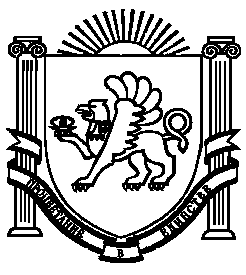 